Season Starts June 19th and runs through July 21st for the Regular Season.  Each team will have 10 games in the Regular Season!  Single Elimination End of Season Tourney for the top 8 teams in each age group/division will be July 24th-28th…19th consecutive year of summer basketball…over 180 teams participated in the summer of 2016!!!Games will be played Monday-Thursday and occasionally Friday if necessary, so please plan accordingly.  Game times are 6:15p, 7:30p, and 8:45p.  We do try to work with requests during the summer season, but they are due by deadlines below so schedules can be completed in a time.  Please check with your players now for any conflicts during the summer and submit any scheduling requests by June 2nd for the season!  Requests received after June 2nd will NOT be considered for June 19th-July 7th schedules.  Requests received after June 23rd will NOT be considered for July 10th-July 21st schedules.  Playoff requests will be considered, but are NOT guaranteed…these requests are due no later than July 10th.  Due to bracket play, we cannot guarantee any requests.Boys and Girls ages 8-18, to include rising freshman, JV, and Varsity level!  Age group is based on grade as of Fall 2017.Early Bird discounted registration fee of $800.00 for forms and payments received by May 6th!  Early- Early Bird if received by April 1 will be $775.00.  These will not be honored after these dates and all fees must be in by the deadline.Registration fee is $850 for forms and payments received after May 6th.  ALL teams are required to pay the fees mandated by the Fairfax County Board of Supervisors that must be paid to NCS (Fairfax County Neighborhood and Community Services).  Those fees are 5.50/player for all players for up to 8 players.  If a team has 9 or more players, it is $55 for the team (which includes 49.50 for NCS plus a 5.50 processing fee for the Fairfax Stars).  Also, as mandated by the Fairfax Co Board of Supervisors, any player that is NOT a Fairfax Co resident must pay an additional $30/player out of county fee.  You can pay these county fees and the registration fee online at www.fairfaxstars.org.  If you would like to pay by check please make it payable to the Fairfax Stars and send a separate check for county fees.  We have to submit 1 payment for the entire league.FINAL DEADLINE for registration is Wednesday, June 1st.  All payments, registration forms, and rosters MUST be in by this time.  No team will be scheduled without having all the necessary paperwork and fees in to us!!FCYBL rules apply for game playing, ball size, and age rules. (visit www.fcybl.org for game rules).  High School teams will use VA standard HS rules apply.  There are a few rules exceptions for the Summer League, they will be provided in the housekeeping memo sent out to registered teams.  Age eligibility as of 10/1/2016, grade exceptions are okay.  Div 1 AAU teams MUST play up one age group.  Div 2 AAU teams MUST play up in Div 1 of their age group (decided case by case).  Team rosters and player fees are due by June 1st.  You MUST fill out and send the roster form on page 3.  If the entire roster form is not complete it will be sent back to you to finish.  There is a max of 18 players allowed per team.  Players are allowed to be on more than one roster/play for more than one team.  We will try to de-conflict schedules for players on more than 1 team, but that is NOT guaranteed.  Players MUST play in at least 5 games during the regular season with a team to be eligible to participate in the playoffs!  If a player is not able to compete in at least 5 games, waivers may be requested, but the player must have been on the roster for the entire season, a request must be sent in in advance, and documentation MAY be required per our request.  Waiver requests will be reviewed and either denied or allowed.Team Registrations only…individual players, please contact your local area clubs/coaches to see if they are participating.  For more information or questions, contact the Fairfax Stars at sarahmalone52@gmail.com or 703-281-5203.  You can register and pay online at www.fairfaxstars.org.  If you prefer a paper form, please fill out and email registration form below to sarahmalone52@gmail.com or by mail to address below.                                                                   If you prefer to pay by check, make them payable to Fairfax Stars and send to 2801 Glade Vale Way, Vienna, VA 22181 along with your registration form.  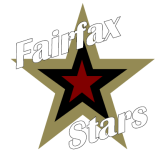 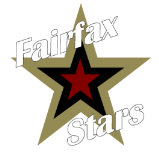 Please email all roster forms (pg. 3) to Fairfaxstars@aol.com or sarahmalone52@gmail.com Official website   www.fairfaxstars.org2017 Summer League Registration Form(fill out COMPLETELY and LEGIBLY)Team Name:  ________________________________Level of Play:  County____   CYO____   AAU____   House____   HS Rising Freshman____   HS JV____   HS Varsity____Requested Division:   Division 1 ____     Division 2_____ (Div 1 AAU teams MUST play up one age group.  Div 2 AAU teams MUST play up in Div 1 of their age group)	Grade as of Fall 2017_______	     Boys_____	     Girls_____Team City/St location for scheduling purposes when	possible:  _________________________________________Coach Name __________________________________	2nd Contact Name _____________________________Cell Phone ____________________________________	Cell Phone __________________________________Phone (H) _____________________________________	Phone (H) ___________________________________Phone (W) ____________________________________	Phone (W) ___________________________________Email (H) _____________________________________		Email (H) ____________________________________	Email (W) _____________________________________	Email (W) ___________________________________	Schedule Requests: ____________________________________________________________________________________________________________________________________________________________________________________________________________________________________________________________________________________________________________________________________________________________________________________________________________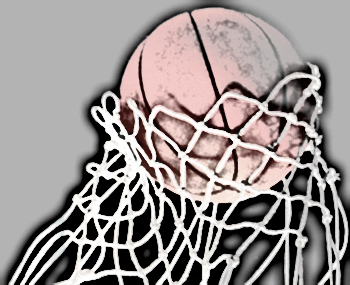 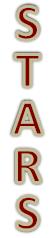 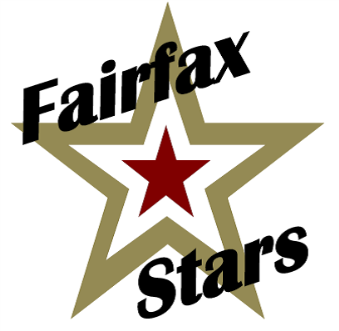 For Admin Use ONLYRegistration Payment Amount ________	Check/Order # _________	Name on Check/Order _______________NCS Payment Amount ________		Check/Order # _________	Name on Check/Order _______________Roster (circle one)  Yes     No		Number of out of county on Roster ________	        2017 Fairfax Stars Summer League RosterTeam Name:_______________________ Gender:_____ Grade:__________Please fill out and submit this page with all information filled in.  Player NameJersey #DOBGrade as of Fall 2017AddressCounty of Residence123456789101112131415161718